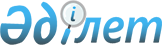 О начале переговоров с Социалистической Республикой Вьетнам по заключению Соглашения о зоне свободной торговлиРешение Коллегии Евразийской экономической комиссии от 23 августа 2012 года № 146

      Коллегия Евразийской экономической комиссии решила:



      1. Принять к сведению информацию члена Коллегии (Министра) по торговле А.А. Слепнева о результатах работы совместной исследовательской группы экспертов государств – членов Таможенного союза и Социалистической Республики Вьетнам по вопросу изучения возможности и целесообразности заключения Соглашения о зоне свободной торговли.



      2. Одобрить прилагаемый проект решения Совета Евразийской экономической комиссии «О начале переговоров с Социалистической Республикой Вьетнам по заключению Соглашения о зоне свободной торговли».



      3. Члену Коллегии (Министру) по торговле А.А. Слепневу в сентябре 2012 г. внести на рассмотрение Коллегии проект директив на переговоры с Социалистической Республикой Вьетнам по заключению Соглашения о зоне свободной торговли.      Председатель                                В.Б. Христенко 

ЕВРАЗИЙСКАЯ ЭКОНОМИЧЕСКАЯ КОМИССИЯ СОВЕТ

Проект             РЕШЕНИЕ_____________2012 г.                №                       г. Москва О начале переговоров с Социалистической Республикой Вьетнам по

заключению Соглашения о зоне свободной торговли      Совет Евразийской экономической комиссии решил:

      1. Принять к сведению информацию члена Коллегии Евразийской экономической комиссии (Министра) по торговле А.А. Слепнева о результатах работы совместной исследовательской группы экспертов государств – членов Таможенного союза и Социалистической Республики Вьетнам по вопросу изучения возможности и целесообразности заключения соглашения о зоне свободной торговли.

      2. С учетом представленной информации считать целесообразным Коллегии Евразийской экономической комиссии совместно с российской Стороной в сентябре 2012 г. в ходе саммита АТЭС в г. Владивостоке объявить о намерении начать переговоры между государствами-членами Таможенного союза и Социалистической Республикой Вьетнам по заключению Соглашения о зоне свободной торговли.

      3. Коллегии Комиссии внести на очередное заседание Совета Евразийской экономической комиссии проект решения Высшего Евразийского экономического Совета о проведении переговоров с Социалистической Республикой Вьетнам по заключению Соглашения о зоне свободной торговли в соответствии со статьей 9 Договора о Евразийской экономической комиссии от 18 ноября 2011 г.

      4. Коллегии Комиссии в соответствии с решением Высшего Евразийского экономического совета от 19 декабря 2011 г. № 14 совместно с правительствами Сторон подготовить и внести в ноябре 2012 г. на рассмотрение Совета Комиссии проект директив на переговоры с Социалистической Республикой Вьетнам по заключению Соглашения о зоне свободной торговлиЧлены Совета Евразийской экономической комиссии:
					© 2012. РГП на ПХВ «Институт законодательства и правовой информации Республики Казахстан» Министерства юстиции Республики Казахстан
				От

Республики

БеларусьОт

Республики

КазахстанОт

Российской

ФедерацииС. РумасК. КелимбетовИ. Шувалов